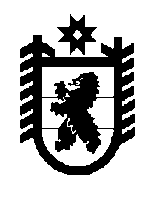 Совет Олонецкого городского поселения –представительный орган муниципального образованияРЕШЕНИЕОт  25.05. 2021 г.		 № 258    «Об утверждении отчета об исполнениибюджета Олонецкого городскогопоселения за 2020 год»Совет Олонецкого городского поселения – представительный орган муниципального образованияР Е Ш И Л:Утвердить отчет об исполнении бюджета Олонецкого городского поселения за 2020 год по доходам в сумме68 594 тыс. руб., по расходам в сумме 68 703 тыс. руб. с превышением расходов над доходами (дефицит бюджета) в сумме  109 тыс. руб.Утвердить исполнение бюджета Олонецкого городского поселения  по:-   доходам бюджета по кодам классификации доходов бюджетов;- расходам бюджета по ведомственной структуре расходов бюджета Олонецкого городского поселения;-  расходам бюджета по разделам и подразделам классификации расходов бюджетов;- источникам финансирования дефицита бюджета по кодам классификации источников финансирования дефицитов бюджетов;за 2020 год согласно приложению к настоящему Решению.Глава Олонецкого городского поселения     					                      В.В.ТихоноваПриложениек решению Совета Олонецкого городскогопоселения от 25.05. 2021 года № 258  ОТЧЕТ ОБ ИСПОЛНЕНИИ БЮДЖЕТА ОЛОНЕЦКОГО ГОРОДСКОГО ПОСЕЛЕНИЯ ЗА 2020 ГОД1. Доходы бюджета  2. Расходы бюджетаРаспределение бюджетных ассигнований по разделам, подразделам, целевым статьям и видамрасходов классификации расходов бюджета за 2020 год3.Расходы бюджетаВедомственная структура расходов бюджета Олонецкого городского поселения за 2020 год4.Источники финансирования дефицитов бюджетовНаименование показателяКод дохода по бюджетной классификацииКод дохода по бюджетной классификацииУтвержденные бюджетные назначенияИсполненоНаименование показателяКВСРКод доходаУтвержденные бюджетные назначенияИсполненоДоходы бюджета - всего0008500000000000000077 648 109,48  68 594 362,29  Налог на доходы физических лиц с доходов, источником которых является налоговый агент, за исключением доходов, в отношении которых исчисление и уплата налога осуществляются в соответствии со статьями 227, 227.1 и 228 Налогового кодекса Российской Федерации0001010201001000011016 304 000,00  16 352 646,29  Налог на доходы физических лиц с доходов, полученных от осуществления деятельности физическими лицами, зарегистрированными в качестве индивидуальных предпринимателей, нотариусов, занимающихся частной практикой, адвокатов, учредивших адвокатские кабинеты, и других лиц, занимающихся частной практикой в соответствии со статьей 227 Налогового кодекса Российской Федерации00010102020010000110106 000,00  101 333,00  Налог на доходы физических лиц с доходов, полученных физическими лицами в соответствии со статьей 228 Налогового кодекса Российской Федерации00010102030010000110131 000,00  143 262,97  Доходы от уплаты акцизов на дизельное топливо, подлежащие распределению между бюджетами субъектов Российской Федерации и местными бюджетами с учетом установленных дифференцированных нормативов отчислений в местные бюджеты (по нормативам, установленным Федеральным законом о федеральном бюджете в целях формирования дорожных фондов субъектов Российской Федерации)000103022310100001103 173 900,00  3 060 407,00  Доходы от уплаты акцизов на моторные масла для дизельных и (или) карбюраторных (инжекторных) двигателей, подлежащие распределению между бюджетами субъектов Российской Федерации и местными бюджетами с учетом установленных дифференцированных нормативов отчислений в местные бюджеты (по нормативам, установленным Федеральным законом о федеральном бюджете в целях формирования дорожных фондов субъектов Российской Федерации)0001030224101000011019 930,00  21 890,24  Доходы от уплаты акцизов на автомобильный бензин, подлежащие распределению между бюджетами субъектов Российской Федерации и местными бюджетами с учетом установленных дифференцированных нормативов отчислений в местные бюджеты (по нормативам, установленным Федеральным законом о федеральном бюджете в целях формирования дорожных фондов субъектов Российской Федерации)000103022510100001104 095 700,00  4 117 107,27  Доходы от уплаты акцизов на прямогонный бензин, подлежащие распределению между бюджетами субъектов Российской Федерации и местными бюджетами с учетом установленных дифференцированных нормативов отчислений в местные бюджеты (по нормативам, установленным Федеральным законом о федеральном бюджете в целях формирования дорожных фондов субъектов Российской Федерации)00010302261010000110-530 400,00  -564 199,61  Единый сельскохозяйственный налог00010503010010000110150 000,00  536 910,75  Налог на имущество физических лиц, взимаемый по ставкам, применяемым к объектам налогообложения, расположенным в границах городских поселений000106010301300001102 406 000,00  2 411 950,24  Земельный налог с организаций, обладающих земельным участком, расположенным в границах городских поселений000106060331300001103 015 000,00  2 410 381,72  Земельный налог с физических лиц, обладающих земельным участком, расположенным в границах городских поселений000106060431300001101 511 000,00  1 422 122,54  Доходы, получаемые в виде арендной платы за земельные участки, государственная собственность на которые не разграничена и которые расположены в границах городских поселений, а также средства от продажи права на заключение договоров аренды указанных земельных участков000111050131300001201 400 000,00  1 278 097,92  Прочие поступления от использования имущества, находящегося в собственности городских поселений (за исключением имущества муниципальных бюджетных и автономных учреждений, а также имущества муниципальных унитарных предприятий, в том числе казенных)000111090451300001202 066 000,00  2 061 000,00  Доходы от продажи земельных участков, государственная собственность на которые не разграничена и которые расположены в границах городских поселений00011406013130000430350 000,00  311 501,79  Платежи в целях возмещения убытков, причиненных уклонением от заключения с муниципальным органом городского поселения (муниципальным казенным учреждением) муниципального контракта, а также иные денежные средства, подлежащие зачислению в бюджет городского поселения за нарушение законодательства Российской Федерации о контрактной системе в сфере закупок товаров, работ, услуг для обеспечения государственных и муниципальных нужд (за исключением муниципального контракта, финансируемого за счет средств муниципального дорожного фонда)00011610061130000140310 000,00  310 074,91  Дотации бюджетам городских поселений на выравнивание бюджетной обеспеченности из бюджета субъекта Российской Федерации.0002021500113000015042 000,00  42 000,00  Субсидии бюджетам городских поселений на софинансирование капитальных вложений в объекты муниципальной собственности0002022007713000015010 633 300,00  10 633 300,00  Субсидии бюджетам городских поселений на обеспечение мероприятий по переселению граждан из аварийного жилищного фонда, в том числе переселению граждан из аварийного жилищного фонда с учетом необходимости развития малоэтажного жилищного строительства, за счет средств, поступивших от государственной корпорации - Фонда содействия реформированию жилищно-коммунального хозяйства000202202991300001509 033 000,00  9 032 962,14  Субсидии бюджетам городских поселений на обеспечение мероприятий по переселению граждан из аварийного жилищного фонда, в том числе переселению граждан из аварийного жилищного фонда с учетом необходимости развития малоэтажного жилищного строительства, за счет средств бюджетов0002022030213000015091 300,00  91 242,06  Субсидии бюджетам городских поселений на реализацию программ формирования современной городской среды000202255551300001502 758 300,00  2 758 300,00  Субсидии бюджетам городских поселений на обеспечение комплексного развития сельских территорий00020225576130000150248 260,00  248 260,00  Прочие субсидии бюджетам городских поселений000202299991300001502 674 179,48  2 674 179,31  Прочие межбюджетные трансферты, передаваемые бюджетам городских поселений0002024999913000015017 471 440,00  8 951 431,75  Поступления от денежных пожертвований, предоставляемых физическими лицами получателям средств бюджетов городских поселений0002070502013000015088 200,00  88 200,00  Прочие безвозмездные поступления в бюджеты городских поселений00020705030130000150100 000,00  100 000,00  Наименование показателяУтвержденные бюджетные назначенияИсполненоНаименование показателяФКРКЦСРКВРРасходы бюджета - всего9600000000000000080 519 279,48  68 703 492,22  Фонд оплаты труда государственных (муниципальных) органов01032000014060121466 110,00  466 004,37  Иные выплаты, за исключением фонда оплаты труда государственных (муниципальных) органов, лицам, привлекаемым согласно законодательству для выполнения отдельных полномочий0103200001406012331 968,00  31 968,00  Взносы по обязательному социальному страхованию на выплаты денежного содержания и иные выплаты работникам государственных (муниципальных) органов01032000014060129137 210,00  136 771,54  Закупка товаров, работ, услуг в сфере информационно-коммуникационных технологий0103200001406024225 260,00  17 990,00  Прочая закупка товаров, работ и услуг01032000014060244167 433,00  163 165,19  Резервные средства011120000240408702 000,00  0,00  Закупка товаров, работ, услуг в сфере информационно-коммуникационных технологий011320000240402427 090,00  7 090,00  Прочая закупка товаров, работ и услуг011320000240402444 313,00  4 313,00  Исполнение судебных актов Российской Федерации и мировых соглашений по возмещению вреда, причиненного в результате незаконных действий (бездействия) органов государственной власти (государственных органов), органов местного самоуправления либо должностных лиц этих органов, а также в результате деятельности учреждений0113200002404083170 300,00  70 300,00  Уплата иных платежей0113200002404085323 276,00  23 276,00  Прочая закупка товаров, работ и услуг0113200004407024432 400,00  32 400,00  Прочая закупка товаров, работ и услуг011320000S4200244500 000,00  495 980,81  Прочая закупка товаров, работ и услуг040901001240102442 950 000,00  2 950 000,00  Прочая закупка товаров, работ и услуг040901002240202445 214 911,00  4 384 448,68  Субсидии (гранты в форме субсидий) на финансовое обеспечение затрат в связи с производством (реализацией) товаров, выполнением работ, оказанием услуг, не подлежащие казначейскому сопровождению04090100224020813125 189,00  125 189,00  Прочая закупка товаров, работ и услуг04090100244070244500 000,00  500 000,00  Прочая закупка товаров, работ и услуг040901002S407024461 800,00  61 800,00  Прочая закупка товаров, работ и услуг04090100324070244323 276,00  323 276,00  Уплата иных платежей0409010032407085326 724,00  26 724,00  Прочая закупка товаров, работ и услуг040901003240802441 000 000,00  0,00  Прочая закупка товаров, работ и услуг0409200F255550244917 497,00  917 497,00  Субсидии (гранты в форме субсидий) на финансовое обеспечение затрат в связи с производством (реализацией) товаров, выполнением работ, оказанием услуг, не подлежащие казначейскому сопровождению0409200F2555508131 874 811,00  1 874 811,00  Прочая закупка товаров, работ и услуг041220000240402446 000,00  4 000,00  Прочая закупка товаров, работ и услуг041220000440802441 621 040,00  1 621 040,00  Прочая закупка товаров, работ и услуг050120000240402441 407 421,00  918 394,60  Прочая закупка товаров, работ и услуг050120000432202442 674 179,48  2 674 179,31  Бюджетные инвестиции в объекты капитального строительства государственной (муниципальной) собственности050120000432804146 500 000,00  6 500 000,00  Прочая закупка товаров, работ и услуг050120000443502448 520 000,00  0,00  Прочая закупка товаров, работ и услуг050120000S3220244165 600,00  136 406,45  Бюджетные инвестиции в объекты капитального строительства государственной (муниципальной) собственности050120000S3280414254 830,00  221 630,00  Бюджетные инвестиции на приобретение объектов недвижимого имущества в государственную (муниципальную) собственность0501200F3674834122 636 204,11  2 636 166,25  Уплата иных платежей0501200F3674838536 396 795,89  6 396 795,89  Бюджетные инвестиции на приобретение объектов недвижимого имущества в государственную (муниципальную) собственность0501200F36748441226 685,89  26 627,95  Уплата иных платежей0501200F36748485364 614,11  64 614,11  Прочая закупка товаров, работ и услуг050220000240402448 000,00  8 000,00  субсидии на возмещение недополученных доходов или возмещение фактически понесенных затрат в связи с производством (реализацией) товаров, выполнение работ, оказание услуг05022000024040811600 000,00  600 000,00  Бюджетные инвестиции в объекты капитального строительства государственной (муниципальной) собственности050220000432204144 133 300,00  4 133 300,00  Прочая закупка товаров, работ и услуг050220000442902446 798 000,00  6 797 991,75  Бюджетные инвестиции в объекты капитального строительства государственной (муниципальной) собственности050220000S3220414694 260,00  648 374,00  Прочая закупка товаров, работ и услуг050320000240402447 634 071,00  6 889 927,32  Уплата иных платежей0503200002404085370 000,00  70 000,00  Прочая закупка товаров, работ и услуг050320000L5763244354 660,00  354 660,00  Прочая закупка товаров, работ и услуг0503200F255550244131 490,00  131 490,00  Иные межбюджетные трансферты0801200002403054010 963 000,00  10 963 000,00  Иные межбюджетные трансферты080120000240505404 217 000,00  4 217 000,00  Прочая закупка товаров, работ и услуг0804200002404024475 000,00  0,00  Прочая закупка товаров, работ и услуг11052000024040244105 560,00  90,00  Наименование показателяКод расхода по бюджетной классификацииКод расхода по бюджетной классификацииКод расхода по бюджетной классификацииКод расхода по бюджетной классификацииУтвержденные бюджетные назначенияИсполненоНаименование показателяКВСРФКРКЦСРКВРУтвержденные бюджетные назначенияИсполненоРасходы бюджета - всего0009600000000000000080 519 279,48  68 703 492,22  Фонд оплаты труда государственных (муниципальных) органов91501032000014060121466 110,00  466 004,37  Иные выплаты, за исключением фонда оплаты труда государственных (муниципальных) органов, лицам, привлекаемым согласно законодательству для выполнения отдельных полномочий9150103200001406012331 968,00  31 968,00  Взносы по обязательному социальному страхованию на выплаты денежного содержания и иные выплаты работникам государственных (муниципальных) органов91501032000014060129137 210,00  136 771,54  Закупка товаров, работ, услуг в сфере информационно-коммуникационных технологий9150103200001406024225 260,00  17 990,00  Прочая закупка товаров, работ и услуг91501032000014060244167 433,00  163 165,19  Резервные средства915011120000240408702 000,00  0,00  Закупка товаров, работ, услуг в сфере информационно-коммуникационных технологий915011320000240402427 090,00  7 090,00  Прочая закупка товаров, работ и услуг915011320000240402444 313,00  4 313,00  Исполнение судебных актов Российской Федерации и мировых соглашений по возмещению вреда, причиненного в результате незаконных действий (бездействия) органов государственной власти (государственных органов), органов местного самоуправления либо должностных лиц этих органов, а также в результате деятельности учреждений9150113200002404083170 300,00  70 300,00  Уплата иных платежей9150113200002404085323 276,00  23 276,00  Прочая закупка товаров, работ и услуг9150113200004407024432 400,00  32 400,00  Прочая закупка товаров, работ и услуг915011320000S4200244500 000,00  495 980,81  Прочая закупка товаров, работ и услуг915040901001240102442 950 000,00  2 950 000,00  Прочая закупка товаров, работ и услуг915040901002240202445 214 911,00  4 384 448,68  Субсидии (гранты в форме субсидий) на финансовое обеспечение затрат в связи с производством (реализацией) товаров, выполнением работ, оказанием услуг, не подлежащие казначейскому сопровождению91504090100224020813125 189,00  125 189,00  Прочая закупка товаров, работ и услуг91504090100244070244500 000,00  500 000,00  Прочая закупка товаров, работ и услуг915040901002S407024461 800,00  61 800,00  Прочая закупка товаров, работ и услуг91504090100324070244323 276,00  323 276,00  Уплата иных платежей9150409010032407085326 724,00  26 724,00  Прочая закупка товаров, работ и услуг915040901003240802441 000 000,00  0,00  Прочая закупка товаров, работ и услуг9150409200F255550244917 497,00  917 497,00  Субсидии (гранты в форме субсидий) на финансовое обеспечение затрат в связи с производством (реализацией) товаров, выполнением работ, оказанием услуг, не подлежащие казначейскому сопровождению9150409200F2555508131 874 811,00  1 874 811,00  Прочая закупка товаров, работ и услуг915041220000240402446 000,00  4 000,00  Прочая закупка товаров, работ и услуг915041220000440802441 621 040,00  1 621 040,00  Прочая закупка товаров, работ и услуг915050120000240402441 407 421,00  918 394,60  Прочая закупка товаров, работ и услуг915050120000432202442 674 179,48  2 674 179,31  Бюджетные инвестиции в объекты капитального строительства государственной (муниципальной) собственности915050120000432804146 500 000,00  6 500 000,00  Прочая закупка товаров, работ и услуг915050120000443502448 520 000,00  0,00  Прочая закупка товаров, работ и услуг915050120000S3220244165 600,00  136 406,45  Бюджетные инвестиции в объекты капитального строительства государственной (муниципальной) собственности915050120000S3280414254 830,00  221 630,00  Бюджетные инвестиции на приобретение объектов недвижимого имущества в государственную (муниципальную) собственность9150501200F3674834122 636 204,11  2 636 166,25  Уплата иных платежей9150501200F3674838536 396 795,89  6 396 795,89  Бюджетные инвестиции на приобретение объектов недвижимого имущества в государственную (муниципальную) собственность9150501200F36748441226 685,89  26 627,95  Уплата иных платежей9150501200F36748485364 614,11  64 614,11  Прочая закупка товаров, работ и услуг915050220000240402448 000,00  8 000,00  субсидии на возмещение недополученных доходов или возмещение фактически понесенных затрат в связи с производством (реализацией) товаров, выполнение работ, оказание услуг91505022000024040811600 000,00  600 000,00  Бюджетные инвестиции в объекты капитального строительства государственной (муниципальной) собственности915050220000432204144 133 300,00  4 133 300,00  Прочая закупка товаров, работ и услуг915050220000442902446 798 000,00  6 797 991,75  Бюджетные инвестиции в объекты капитального строительства государственной (муниципальной) собственности915050220000S3220414694 260,00  648 374,00  Прочая закупка товаров, работ и услуг915050320000240402447 634 071,00  6 889 927,32  Уплата иных платежей9150503200002404085370 000,00  70 000,00  Прочая закупка товаров, работ и услуг915050320000L5763244354 660,00  354 660,00  Прочая закупка товаров, работ и услуг9150503200F255550244131 490,00  131 490,00  Иные межбюджетные трансферты9150801200002403054010 963 000,00  10 963 000,00  Иные межбюджетные трансферты915080120000240505404 217 000,00  4 217 000,00  Прочая закупка товаров, работ и услуг9150804200002404024475 000,00  0,00  Прочая закупка товаров, работ и услуг91511052000024040244105 560,00  90,00  Наименование показателяКод по бюджетной классификацииКод по бюджетной классификацииУтвержденные бюджетные назначенияИсполненоНаименование показателяКВСРКод источникаУтвержденные бюджетные назначенияИсполненоИсточники финансирования дефицита бюджета - всего000900000000000000002 871 170,00  109 129,93  источники внутреннего финансирования бюджета000010000000000000000,00  0,00  источники внешнего финансирования бюджета000020000000000000000,00  0,00  Изменение остатков средств000010000000000000002 871 170,00  109 129,93  изменение остатков средств на счетах по учету средств бюджета000010500000000000002 871 170,00  109 129,93  увеличение остатков средств бюджетов00001050000000000500-77 648 109,48  -68 648 180,93  Увеличение прочих остатков денежных средств бюджетов городских поселений00001050201130000510-77 648 109,48  -68 648 180,93  уменьшение остатков средств бюджетов0000105000000000060080 519 279,48  68 757 310,86  Уменьшение прочих остатков денежных средств бюджетов городских поселений0000105020113000061080 519 279,48  68 757 310,86  Иные источники внутреннего финансирования дефицитов бюджетов000010600000000000000,00  0,00  Увеличение финансовых активов, являющихся иными источниками внутреннего финансирования дефицитов бюджетов000010600000000005000,00  0,00  Уменьшение финансовых активов, являющихся иными источниками внутреннего финансирования дефицитов бюджетов000010600000000006000,00  0,00  